.Intro :  24 comptes(1-8)  Weave to right triple step rock back left(1-8)  Weave  to left triple step rock back right(1-8) Rocking chair ½ turn left triple (DGD)(1-8) Step fwd 1/4 turn to right cross shuffle jazz box crossReprendre au début et garder le sourireles.amis.de.la.country@orange.frLast Update – 29 Sept. 2019 – R2Just For Fun (fr)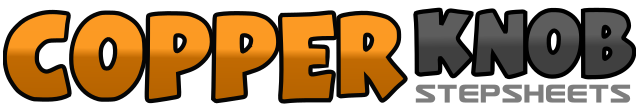 .......Compte:32Mur:4Niveau:Débutant.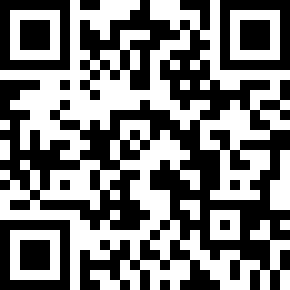 Chorégraphe:Marie-Claire Ambroise (FR) - Avril 2019Marie-Claire Ambroise (FR) - Avril 2019Marie-Claire Ambroise (FR) - Avril 2019Marie-Claire Ambroise (FR) - Avril 2019Marie-Claire Ambroise (FR) - Avril 2019.Musique:She Never Got Me Over You - Mark ChesnuttShe Never Got Me Over You - Mark ChesnuttShe Never Got Me Over You - Mark ChesnuttShe Never Got Me Over You - Mark ChesnuttShe Never Got Me Over You - Mark Chesnutt........1-4Poser PD à D, croiser PG derrière le PD, PD à D, croise le PG devant le PD5&6Poser PD à D, rassembler PG à coté PD, poser PD à D7-8Poser le PG derrière PD, revenir en appui sur PD1-4Poser PG à G, croiser PD derrière PG, PG à G, croise PD devant PG5&6Poser PG à G, rassembler PD à côté PG, poser PG à G7-8Poser le PD derrière PG, revenir en appui sur PG1-4Rock step PD avant, revenir appui sur PG, Rock step PD derrière, revenir appui PG5-6PD devant ½ tour à Gauche7&8triple step DGD devant1-2PG devant ¼ de Tour à D3&4croise le PG devant le PD, poser PD à D, croiser PG devant le PD5-8croiser le PD devant le PG, reculer le PG poser PD à D, et PG croiser devant PD